Witam Was serdecznie! Zbliża się Dzień Mamy, dlatego mam dla Was propozycję zabaw dotyczącą tej tematyki.Kto z Was wie, którego maja obchodzimy Dzień Mamy? (26.05)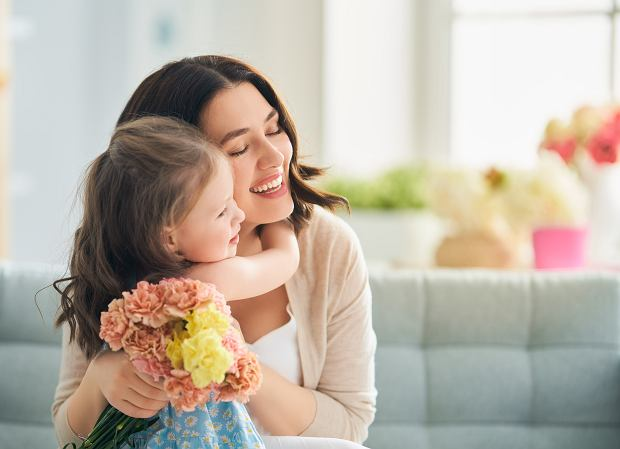 1.  * Zabawa paluszkowa do wierszyka „Rodzinka”Dom to przede wszystkim rodzina, a więc uczymy się krótkiego wierszyka o rodziniewykorzystując palce dłoni:Ten pierwszy to Dziadziuś, (kciuk)tuż obok Babunia. (wskazujący)Największy to Tatuś, (środkowy)a przy nim mamusia. (serdeczny)A to ja dziecina mała, (mały)i to jest rodzinka, moja ręka cała.2. „Leniwy dzień mysiej mamy”- bajka do słuchaniahttps://www.youtube.com/watch?v=7Jc5xURwNBQ   Pytania do bajki: Jakie obowiązkimiała zwykle mysia mama? Co dziwnego wydarzyło się pewnego dnia? Czy tata myszpomógł mamie w jej codziennych obowiązkach? A czy Wy czasem pomagacie rodzicom wdomowych obowiązkach? W czym najchętniej pomagacie swoim rodzicom?3. Zabawa z rodzicemDziecko z rodzicem tworzą parę. Jedna osoba wymyśla rytmnaszyjnika (rodzic zwraca uwagę na to, aby ciąg był regularny, a sekwencjepowtórzone co najmniej dwukrotnie). Druga osoba kończy zauważony rytm. Pochwili następuje zamiana wymyślającego i kontynuującego rytm.4. Propozycja zabaw ruchowych:,,GIMNASTYKA W PODSKOKACH''  https://www.youtube.com/watch?v=Zg7pCZOtMXo,,GIMNSTYKA Z LICZENIEM'' https://www.youtube.com/watch?v=bzboHM5GUzg ,,ĆWICZENIA RUCHOWE - ZESTAW ZABAW'' https://www.youtube.com/watch?v=rwqMzHX4E_M&list=PLQ9Py3ytnbSY7sJjKro3huOyIdRaIyDS1,,TRENING DLA MALUCHA''  https://www.youtube.com/watch?v=CEyba0BvBUE&=&t=18s5. Piosenki do słuchania, śpiewania i tańczenia:,,JESTES MAMO SKARBEM MYM''  https://www.youtube.com/watch?v=RvHfN-4Va4g,,KOCHAM CIĘ''  https://www.youtube.com/watch?v=MeRTMshkHJs&t=15s,,MOJA WESOŁA RODZINKA''  https://www.youtube.com/watch?v=9CAEhPUDlA46. Propozycje prac plastycznych, które tym razem moglibyście wykonać z pomocą taty😀:,,KWIATUSZKI DLA MAMY''  http://krokotak.com/2018/02/i-v-my-mom-2/,,PAPIEROWE TULIPANY''  http://krokotak.com/2018/02/paper-tulips/,,LAURKA Z SERC''  https://www.youtube.com/watch?v=BUtlzhXfqmA,,KWIATEK NA PŁYCIE CD'' https://ekodziecko.com/blyszczacy-kwiatek,,LAURKA Z DŁONI'' https://ekodziecko.com/laurka-z-rak-dla-mamy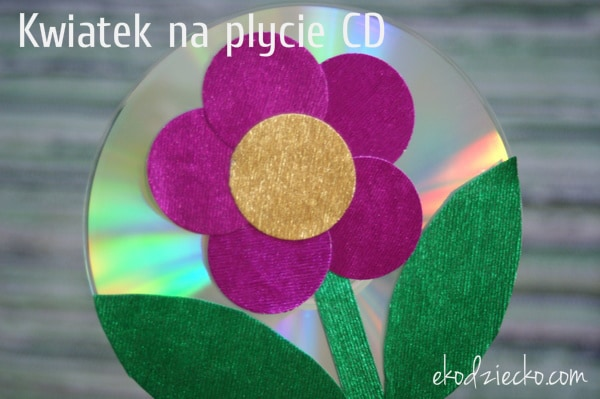 Pozdrawiam Was Joanna Wójtowicz